VSTUPNÍ ČÁSTNázev komplexní úlohy/projektuNC frézka – kruhová dráhaKód úlohy23-u-4/AE26Využitelnost komplexní úlohyKategorie dosaženého vzděláníL0 (EQF úroveň 4)Skupiny oborů23 - Strojírenství a strojírenská výrobaVazba na vzdělávací modul(y)NC stroje CNC frézování ICNC frézování IICNC frézování IIIŠkolaŠKODA AUTO a.s., SOU strojírenské, o.z., tř. Václava Klementa, Mladá BoleslavKlíčové kompetenceKompetence k učení, Kompetence k řešení problémů, Kompetence k pracovnímu uplatnění a podnikatelským aktivitám, Digitální kompetenceDatum vytvoření18. 07. 2019 11:12Délka/časová náročnost - Odborné vzdělávání8Délka/časová náročnost - Všeobecné vzděláváníPoznámka k délce úlohyRočník(y)3. ročníkŘešení úlohyindividuálníCharakteristika/anotaceFrézování kruhových drah dle výkresu na NC frézce, měření náměrů a teoretický ústní test.JÁDRO ÚLOHYOčekávané výsledky učeníŽák:správně čte výkrestvoří programdodrží technologický postupdodrží rozměry dle výkresusplní časový limitzměří náměryzvládne ústní testSpecifikace hlavních učebních činností žáků/aktivit projektu vč. doporučeného časového rozvrhuŽáci sestaví program pro frézování kruhových drah dle výkresu na NC frézce, vyfrézují součást a naměří náměry.V teoretické části odpoví na 5 otázek ústního testu.Metodická doporučeníBOZP při práci na NC frézkáchZpůsob realizaceDílny – NC pracovištěPomůckyNC frézka, nástroje, měřidla.VÝSTUPNÍ ČÁSTPopis a kvantifikace všech plánovaných výstupůSestavení programu pro vyfrézování zadané součásti dle výkresu, zhotovení součásti a naměření potřebných rozměrů. Odpovědi na teoretický ústní test.Kritéria hodnocení88 – 100 %     175 – 87 %       263 – 74 %       350 – 62 %       4< 50 %            5Doporučená literaturaŠTULPA, Miloslav. CNC - Programování obráběcích strojů. Grada. 2014. 244 s. ISBN 978-80-247-5269-3PoznámkyObsahové upřesněníOV RVP - Odborné vzdělávání ve vztahu k RVPPřílohyVykres-KU-Frezka.docxMereni-KU-Doplnek.docxTest-ustni.docxHodnoceni-NC-KU.xlsxReseni-Kruhova-draha.docxMateriál vznikl v rámci projektu Modernizace odborného vzdělávání (MOV), který byl spolufinancován z Evropských strukturálních a investičních fondů a jehož realizaci zajišťoval Národní pedagogický institut České republiky. Autorem materiálu a všech jeho částí, není-li uvedeno jinak, je Vladimír Špicar. Creative Commons CC BY SA 4.0 – Uveďte původ – Zachovejte licenci 4.0 Mezinárodní.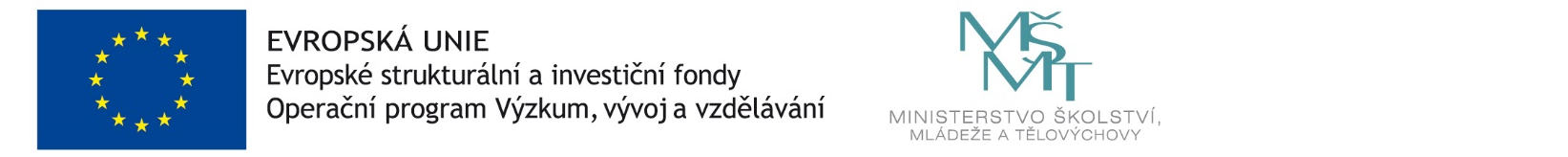 